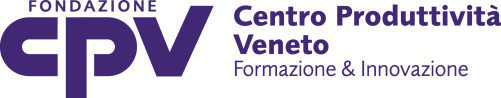 AVVISO PUBBLICO PER IL CONFERIMENTO DI N. 10 BORSE DI STUDIO NEL PERIODO 1/12/2014 - 30/04/2015UN MODELLO PER LO SVILUPPO SOSTENIBILE DELLE PMI VICENTINE – PROGETTO DI MODELLIZZAZIONEAREA TERRITORIALE: VICENZAApprovato nel bando “Fare rete per competere“ -  DGR n. 448 del 04 aprile 2014 – ambito tematico: Responsabilità sociale e PMIDICHIARAZIONE DI INTERESSEDICHIARO di essere in possesso del titolo richiesto dall’Avviso pubblico per il conferimento di n. 10 borse di studio richiamato in testata e specificatamente di essere in possesso dei seguenti titoli di studio accademici e professionali:____________________________________________________________________________________________________________________________________________________________di essere disoccupato/inoccupato;di candidarmi alla borsa di studio per la realizzazione di un modello sostenibile delle Pmi vicentine; di inviare - unitamente alla presente Dichiarazione - i file indicati di seguito, consapevole delle sanzioni penali previste dall’art. 76 del Dpr n. 445/2000 in caso di dichiarazioni mendaci e/o formazione od uso di atti falsi:Documento di identità del proponente in corso di validità (in formato pdf);	Curriculum vitae  formato Europass da me sottoscritto;	di aver preso visione dell’informativa sul trattamento dei dati personali presente sul sito www.unimercatorum.it  relativa  all’Avviso pubblico “Un modello per lo sviluppo sostenibile nelle pmi vicentine” e di prestare il consenso al trattamento dei miei dati personali nei limiti ed alle condizioni riportate nell’informativa su indicata, ai fini della selezione in oggetto;di indicare di seguito 5 azioni da realizzare per sostenere la Responsabilità Sociale di Impresa in provincia di Vicenza:1)2)3)4)5)Data						                                       FIRMA (in originale)Io sottoscritto: (nome e cognome)nato il                                                                 aresidente in 			Città				                                    CAP                                                prov.Recapito telefonico: Indirizzo e-mail:CF: